ТЕМА 9. ОСНОВНІ ПОНЯТТЯ МУЗЕЄЗНАВСТВА. ЕКСКУРСІЙНА ДІЯЛЬНІСТЬ В МУЗЕЯХ.Основні поняття музеєзнавства. Класифікація музеїв. Типи й профілі музеїв. Особливості проведення екскурсій в музеях. Музей – некомерційна установа культури, створена власником для зберігання, вивчення й публічного подання предметів і колекцій.Мета створення музеїв: виявлення, збір, зберігання, вивчення колекцій, здійснення наукової, просвітительської й освітньої діяльності.Історія музеїв тривала й цікава, що заслуговує окремої розмови. У Древньому Єгипті існували так називані «будинку життя», у Греції – «музейони», пізніше – «кунсткамери, музеуми». У цей час у світі налічується безліч музеїв від таких відомих, як Лувр або Третьяковська галерея з мільйонами експонатів, до зовсім маленьких, часто незвичайних як наприклад музей іграшок у Львові. Або, приміром, музей в'язниці в одному з маленьких німецьких містечок. Відсутність особливих визначних пам'яток в останньому спонукало містян для залучення туристів та інвестицій створити музей, де відвідувачі можуть посидіти на нарах, на електричному стільці й навіть поїсти тюремної їжі.Музеєзнавство (музеологія) – це наукова дисципліна, що вивчає історію та закономірності розвитку музеїв, їхні суспільні функції, питання теорії і методики музейної справи, тобто внутрішню організацію, систему наукового комплектування музейних фондів, документування й зберігання колекцій, а також методики побудови музейних експозицій, виставок, різних видів і форм науково-освітньої діяльності музеїв.Поряд із вітчизняним терміном "музеєзнавство" у міжнародній термінології використовується поняття "музеологія". Міжнародний комітет з музеології (ICOFOM) рекомендує трактувати музеологію як науку, що пояснює реалізацію одного з найважливіших видів суспільної діяльності, що полягає у збереженні і сталому використанні культурної і природної спадщини людства; як науку, що вивчає мету і способи діяльності такої інституції, як музей.Основне завдання музеології на XXI ст., окреслене Міжнародною радою музеїв (ІКОМ) при ЮНЕСКО: описати глобальний музеологічний феномен, проаналізувати і зрозуміти його в історичному й соціально-культурному контекстах.Поняття "музеєзнавство" і "музеологія" тотожні за суттю, оскільки в рамках теоретичного музеєзнавства реалізується системний підхід і досліджується весь сучасний спектр проблем, пов'язаних із збереженням й актуалізацією усіх форм культурної і природної, рухомої і нерухомої, матеріальної і нематеріальної спадщини. Аналогічно у західному світі має місце зміна парадигми музеології від науки, орієнтованої на музейну установу, до музеології, яка займається суттю музейного явища.Втім, існує протилежна думка іншої частини західних науковців, які відстоюють тезу про еволюційну етапність розвитку музейної науки і ширше – музейної парадигми. Згідно з таким трактуванням історії науки, музеєзнавство як наука про музей як інституцію завершила свій історичний розвиток (хронологічні рамки: 70-ті роки XVII ст. – 70-ті роки XX ст.), на зміну їй прийшла докорінно оновлена на рівні нової суспільної парадигми наука музеологія – наука про способи, форми і сам феномен збирання та зберігання в автентичних проявах множини об'єктів та явищ культурного й природного оточення людини й у такий спосіб виявлення ставлення людини до дійсності.Українське музеєзнавство – порівняно молода наука. В Україні виникло в другій половині XIX ст. Вітчизняні традиції наукового узагальнення музейної справи нараховують близько півтори сотні років, тому, гадаємо, недоцільно відмовлятися від підкріпленого неабияким науковим доробком послуговування українським терміном "музеєзнавство" і переходити до уніфікованого у міжнародній практиці терміна "музеологія"; натомість, концептуально-теоретичні, методологічні та прикладні аспекти української та західної науково-музеологічної спадщини вимагають гармонізації з незворотним переходом до єдиної загальноприйнятої міжнародним співтовариством нової постіндустріальної музеологічної парадигми.Сучасне музеєзнавство належить до культурологічних дисциплін (у старих посібниках можна натрапити на застаріле й звужене трактування музеєзнавства як спеціальної історичної дисципліни). До того ж посідає належне йому місце в системі наук як суспільна (гуманітарна) наука, що перебуває в тісних стосунках з іншими суспільними, а також природними й технічними науками. Особливо тісні зв'язки склалися між музеєзнавством та тими науковими дисциплінами (у т. ч. спеціальними і допоміжними), якими визначаються профілі відповідних музеїв (геологія, палеонтологія, петрографія, зоологія, біологія, етноекологія, антропологія, етнографія, історія, археологія, мистецтвознавство, літературознавство та ін.).Об'єкт музеєзнавства – музей і музейна справа як суспільне явище в усіх їхніх проявах.Предмет музеєзнавства – принципи, технології та процеси нагромадження, збереження і презентації інформації музейними установами, а також процеси виникнення, розвитку і суспільного функціонування музею.Соціальні функції музеїв виявляються в комплектуванні першоджерел, безпосередньо зв'язаному з вивченням природи і суспільства; у науковому документуванні, дослідженні і збереженні музейних предметів; у створенні експозицій і виставок як характерних форм наукової популяризації; у науково-просвітницькій та гуманістично-виховній діяльності.Комунікативні функції музеїв виявляються через вивчення соціально-психологічних, емоційних, мотиваційних, гуманістично-світоглядних, патріотичних та педагогічних питань впливу музею на відвідувача.Музеєзнавче дослідження першоджерел – музейних предметів – також має на меті найповніше виявлення їхніх комунікативних функцій. Для того щоб стародавній, мистецький чи природний експонат міг "спілкуватися" з відвідувачем та передавати йому певну інформацію й естетично-емоційні імпульси, практикам музейної справи необхідно вміти визначати оптимальні режими збереження, методи консервації й реставрації; науково документувати джерела; розкривати експресивні можливості музейних предметів, тобто вміти передбачати емоційний ефект від їх експозиційного використання й у різних видах культурно-освітньої роботи.Музеєзнавство послуговується сучасною науковою методологією. У теорії та практиці музеєзнавства активно використовуються методи гуманітарних та природничих наук (методи спеціальних і допоміжних історичних дисциплін, педагогіки, психології, соціології; рентгенографія, спектрографія та ін. методи природничих наук; методи польового дослідження, безпосереднього спостереження; експериментальні методи, у т. ч. історичний експеримент; метод моделювання тощо). У той же час, інтегровані в структуру музеєзнавства і пристосовані до вирішення його завдань, ці методи використовуються у площині, не властивій іншим наукам, і, таким чином, здобувають нову якість як суто вузькодисциплінарні методи музеєзнавства.У XXI ст. завдяки працям групи провідних європейських і північноамериканських музеологів (Фрідріх Вайдахер (Німеччина), Іво Мароєвич (Сербія), Сюзен Пірс (Велика Британія), Ґреґ Фінлі (Канада), Зеновій Мазурик (Україна) та ін.) формується постнеокласична, т. зв. об'єктна методологія, акценти якої зосереджуються у площині дослідження матеріальної культури (material culture studies) і власне музеїв як засадничих елементів культурної і природної спадщини (heritage).Згідно з цією методологією, музей – це об'єкт спадщини; музеологія займається збереженням, дослідженням і використанням об'єктів спадщини (їх фізичної та інформаційної форми і змісту) в музеологічному контексті. Тобто поряд із фізичним збереженням (музеєфікацією) матеріального об'єкта спадщини рівнозначна або й більша увага в руслі цієї методології повинна приділятися музеєфікації нематеріальної спадщини та інформаційного потенціалу об'єкта матеріальної спадщини. Для прикладу, музеєфікація лемківського храму чи лемківського обійстя позбавлена музеологічного контексту без супровідного збереження усіх ритуально-обрядових і звичаєво-побутових елементів та живого автентичного ритуалу й побуту.Музеєзнавство як наука має доволі складну структуру (рис. 9.1). У його складі виділяють загальне та спеціальне музеєзнавство. Своєю чергою, загальне музеєзнавство поділяється на низку вужчих дисциплін: історичне музеєзнавство (у т. ч. музеєзнавча історіографія), теоретичне музеєзнавство, музейне джерелознавство.Загальне музеєзнавство вивчає закономірності розвитку музейної справи і напрями музейної діяльності. Спеціальне музеєзнавство забезпечує зв'язок між загальним музеєзнавством і профільними дисциплінами та вивчає названі закономірності в аспекті особливостей функціонування музею визначеного профілю. Історичне музеєзнавство вивчає причини виникнення, генезис і розвиток музейної справи.Загальна теорія музеєзнавства формулює базові поняття наукової дисципліни, розробляє понятійний апарат науки, теорію музею як соціокультурного інституту, вивчає об'єкт, предмет і методи музеєзнавства, розробляє класифікації музеїв.Самостійними структурними підрозділами теоретичного музеєзнавства є теорія тезаврування (скарбування), теорія документування та теорія музейної комунікації.Теорія тезаврування (від грец. thesauros – скарбниця) досліджує сукупність музейних пам'яток в аспектах: а) пізнання й розкриття їхньої цінності та інформації, котра міститься в них; б) забезпечення їхньої фізичної збереженості. Це теоретична основа фондової, експозиційної і реставраційної діяльності.Структура музеєзнавства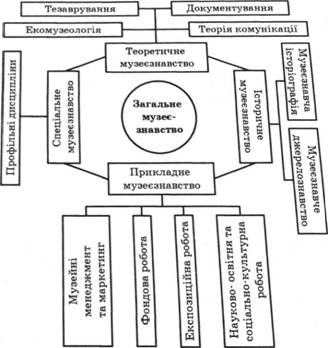 Рис. 9.1. Структура музеєзнавстваТеорія документування вивчає напрями дійсності з добору пам'яток музейного значення, що підлягають збереженню і використанню в умовах музею. Це теоретична основа комплектування музейних фондів і музеєфікації об'єктів історико-культурної і природної спадщини.Теорія комунікації вивчає музей як специфічну комунікаційну систему, у рамках якої відбувається передача соціально значимої інформації в просторі і часі. Це теоретична основа для розробки проблем експозиційної, виставкової і культурно-освітньої діяльності музею.У країнах Західної Європи переважає емпіричний підхід до музеології. Багато музеологів Заходу не визнають музеологію наукою. Однак в окремих країнах розробляються і теоретичні напрями (К. Хадсон і лейстерська школа Великої Британії, нідерландська школа Рейнвардт Академії в Лейден і, розробка теорії музейної комунікації Д. Камерона (Канада), публікації французького музеєзнавця Ж.-А. Рив'єра з історії музеїв і їхньої ролі в суспільстві та з теоретичного обґрунтування екомузеології тощо).Музейній проблематиці присвячені сотні щорічних наукових і навчально-методичних видань виходить низка періодики, серед якої, зокрема, виокремимо часопис "ICOFOM Study Series" Міжнародного комітету з музеології (ICOFOM), міжнародний журнал "Museum", який видає Міжнародна рада музеїв (ІКОМ) при ЮНЕСКО, а також журнали "Museums" (США), "Museological Working Papers", "The Museum Journal" (Велика Британія), "Musees de France" (Франція), "Наше наследие" (Росія), "Музеї України" (Україна) та ін.2. Класифікація музеїв На початку розвитку музейної справи чіткої класифікації музеїв не було. Вони здебільшого зберігали невеликі різнорідні колекції і мали загальну назву, наприклад: "музей старожитностей". Згодом, з розвитком музейної справи, ці заклади спеціалізуються - виникають історичні, художні, природничонаукові та інших профілів музеї. Вони поділялися на групи відповідно до функцій, характеру збірок або за іншими ознаками.Тип музею визначається його суспільним призначенням, метою діяльності. Є три типи музеїв:1) науково-освітні (масові, або публічні). Вони призначені для широких мас населення (їх більшість);2) науково-дослідні, або академічні, призначені для спеціалістів. Створюються вони при академіях, науково-дослідних інститутах, мають вузькоспеціальний характер;3) навчальні - призначені для учнів і студентів. Створюються при школах, середніх спеціальних і вищих навчальних закладах з освітньою метою.Музеї можуть бути колекційного й ансамблевого типу. В основі перших лежать збори музейних предметів, що відповідають профілю музею.Колекції можуть бути:· систематичні, класифіковані за ознакою однотипності предметів, які в них входять;· тематичні, створені з різнотипних предметів, що розкривають конкретну тему;· меморіальні, пов'язані з конкретною історичною подією або особою;· персональні, стосовні до конкретної особи.Відповідно до цього формуються різні типи музеїв: історичні, художні або меморіальні.Музеї ансамблевого типу припускають наявність музеєфікованого ансамблю, в основі якого лежить ансамбль нерухомих пам'ятників, інтер'єрів, природи, культурно-історичного середовища. До них належать місто-музей, палац-музей, будинок-музей, квартира-музей, майстерня-музей, садиба-музей, пам'ятник-музей. На основі музеєфікації ансамблів створюються музеї під відкритим небом, музеї-заповідники. Найпоширеніший тип - музеї-заповідники.Профіль музею визначається основним змістом його фондів і зв'язком з тією чи іншою галуззю науки, мистецтва або виробництва.Є музеї таких профілів: історичні, краєзнавчі, мистецтвознавчі (художні), меморіальні, літературні, природознавчі, галузеві. Музеї кожного з цих профілів можуть мати ще вужчу спеціалізацію, поділятися на види і підвиди. Наприклад, до музеїв художнього профілю належать музеї образотворчого мистецтва, народної творчості, театральні, музичні тощо, до музеїв природознавчого профілю - геологічні, палеонтологічні, ботанічні, зоологічні та ін., до галузевих - технічні, сільськогосподарські, педагогічні, медичні та ін.Розглянемо основні профілі музеїв.1. Музеї історичного профілю. До цієї групи належать музеї, які збирають, вивчають і експонують матеріали про розвиток суспільства, визначні історичні події, героїчні битви і перемоги, а також знаряддя праці, пам'ятки побуту та культури. Зберігаючи величезні цінності, музеї історичного профілю ведуть широку науково-дослідну і освітньо-виховну роботу. Залежно від характеру й складу колекцій, завдань, що стоять перед ними, музеї історичного профілю поділяються на такі види: загальноісторичні, військово-історичні, археологічні, етнографічні, історико-архітектурні та історико-культурні (музеї або заповідники).Загальноісторичні - найважливіший вид музеїв історичного профілю. Вони висвітлюють історію розвитку людського суспільства, історію нашої країни, розвиток її господарства, науки, техніки, культури в різні періоди.Серед музеїв цього виду найбільший - Державний історичний музей України. У ньому зберігається понад 500 тисяч експонатів. Серед них кам'яні знаряддя з палеолітичних стоянок Луки-Врублівецької на Дністрі, кістяний орнаментований браслет і фігурки пташок із Мезинської стоянки на Десні, цінні колекції пам'яток трипільської культури, знаряддя праці, зброя, прикраси хліборобсько-скотарських племен лісостепу, скіфських і сарматських племен, а також знахідки з розкопок античних міст Північного Причорномор'я.Великий відділ експозиції становлять пам'ятки літописних слов'ян і Київської Русі, зокрема вироби давньоруських ремісників із заліза, срібла, бронзи, кістки, каменю і скла. В музеї зібрано цінні матеріали про Визвольну війну 1648-1657 рр., економічне й політичне становище України у XVІП-ХХ ст.Філіалом Державного історичного музею України є Музей історичних коштовностей, де експонуються витвори майстрів - ювелірів різних епох (VI ст. до н.е. - початку XX ст.). Це вироби із золота, срібла, платини, оздоблені коштовним камінням - діамантами, рубінами, смарагдами, топазами, аметистами тощо. У фондах музею налічується кілька десятків тисяч історичних та мистецьких пам'яток. Серед них шедеври світового значення - золоті піхви кинджала - акинака кінця VI - початку X ст. до н.е. з кургану Шумейка, позолочені посудини початку V ст. до н.е. з с. Піщаного, сахнівська діадема, мелітопольський горит, срібна ваза IV ст. до н.е. з Гайманової могили, золота пектораль із Товстої могили, колти - жіночі скроневі золоті або срібні підвіски роботи київських майстрів Х-ХІІІ ст. та багато інших речей, знайдених під час розкопок у різних областях України.Великими історичними музеями в Україні є Харківський, Дніпропетровський, Переяслав- Хмельницький історико-культурний заповідник, Державний музей історії Великої Вітчизняної війни 1941-1945 рр., музей історії Полтавської битви, Державний архітектурно-історичний заповідник "Софійський музей", Києво- Печерський заповідник та ін.2. Краєзнавчі музеї. Музеї цього профілю збирають, зберігають, вивчають і експонують матеріали, що розповідають про природу, економіку, історію і культуру певного краю, - геологічні, ботанічні, зоологічні, палеонтологічні, археологічні, етнографічні та інші колекції, знаряддя праці, вироби місцевих промислів різних історичних періодів, твори мистецтва, літератури, народної творчості тощо. Специфіка краєзнавчих музеїв полягає в тому, що вони мають широкий діапазон експозицій, поєднують риси музеїв історичного і природознавчого профілів, а іноді мають ще художні, літературні чи меморіальні відділи. Через це їх називають ще музеями комплексного профілю (широко використовують місцеві матеріали).Краєзнавчі музеї проводять велику освітню і виховну роботу. Форми її різноманітні - пересувні виставки, лекції, зустрічі та ін.До музеїв цього профілю належать: Полтавський краєзнавчий музей, Закарпатський, Білгород-Дністровський, Кримський (у Сімферополі), Чернівецький, Одеський та ін.3. Музеї художнього профілю зберігають, вивчають і пропагують визначні твори живопису, графіки, скульптури, ужиткового мистецтва, а також народної творчості. Експозиції цих музеїв висвітлюють історію розвитку того чи іншого виду мистецтва в історичній послідовності, експонують твори.З музеїв художнього профілю слід передусім назвати Державний музей образотворчого мистецтва України. Музей має багаті фонди. Серед його експонатів чимало унікальних. Експозиція музею в історично-хронологічній послідовності показує розвиток українського мистецтва з ХІІІ-ХІV ст. до наших днів. У відділі стародавнього українського мистецтва експонуються пам'ятки стародавнього іконопису, твори XV-XVИ ст., періоду національно-визвольної боротьби українського народу, портрети XVИ-XVІН ст. Досить ґрунтовно представлений у музеї український живопис ХІХ-ХХ ст., зокрема малярські й графічні роботи Т.Шевченка, М.Пимоненка, С.Васильківського, С.Світославського, К.Костанді, І.Труша, О.Кульчицького. Серед великих художніх музеїв України - Львівська картинна галерея, Музей російського мистецтва, Державний музей українського народного декоративного мистецтва, Дніпропетровський, Одеський, Полтавський, Харківський художні музеї та ін.4. Меморіальні музеї присвячені видатним людям. Специфіка їх полягає в тому, що вони не лише зберігають меморіальний комплекс, пов'язаний з життям і діяльністю тієї чи іншої видатної людини, а й створюють додаткові експозиції, які показують роль і значення цієї людини в історії, в розвитку науки і культури, розповідають про вшанування її пам'яті.Найбільшим меморіальним музеєм є Київський державний музей Т.Шевченка. У 24 його залах виставлено понад 4 тисяч експонатів. Колекція музею складається з унікальних цінностей: оригіналів малярських і графічних робіт Т.Шевченка, документальних матеріалів про його життя, творчість і діяльність, рукописних списків його поезій, рідкісних фотографій поета і його друзів, першодруків творів Шевченка з його автографами, майже всіх видань творів поета й літератури про нього. У музеї є понад 800 оригінальних картин, портретів, малюнків, офортів Шевченка, 166 меморіальних речей та 533 одиниці архівних справ: слідство над Шевченком, автографи письменників, справи про спорудження пам'ятників Шевченкові тощо.5. Музеї природничо-історичного профілю збирають, зберігають, вивчають і експонують різноманітні природничі матеріали: геологічні, петрографічні, мінералогічні, ботанічні, палеонтологічні, зоологічні та ін. Такі музеї тісно пов'язані з академічними науково-дослідними інститутами і вищими навчальними закладами, діяльність їх має як наукові, так і навчальні цілі.Одним із найбільших природничо-історичних музеїв в Україні є Центральний науково-природознавчий музей АН України, відкритий 1973 р. в Києві. Він складається з кількох музеїв: Геологічного, Ботанічного, Палеонтологічного, Зоологічного і Археологічного. Фонди музею величезні - кілька мільйонів експонатів. Експозиція в істори- ко-хронологічній послідовності висвітлює історію Землі, зародження її рослинного й тваринного світу, походження людини, розвиток матеріальної культури за первісної доби і в пізніші часи, ознайомлює з сучасною фауною і флорою різних країн тощо.Цікавими природничо-науковими музеями є зоологічні музеї Київського і Харківського університетів, а також Палеонтологічні музеї Одеського і Львівського університетів.Попередниками музеїв просто неба вважаються виставки, на яких експонувалися окремі будівлі. Однією з найцікавіших стала крайова виставка 1894 р. уЛьвові в Стрийському парку, де було відтворено 6 типових садиб з різних районів Галичини, гуцульську церкву, 6 придорожніх хрестів, вітряк. На жаль, будівлі не збереглися. У 1902 р. в Харкові до XII Археологічного з'їзду було збудовано хату з Лівобережної України. В 1910 р. у Катеринославі (нині Дніпропетровськ) учасники Південноросійської промислової виставки оглядали садибу у с. Мишурин Ріг.6. Музей просто неба. Одним з найбільших музеїв є Державний музей народної архітектури та побуту України, розташований на мальовничій околиці Києва, в селі Пирогове.На території в 150 га, де самою природою вдало поєднані характерні ландшафтні зони України - гори, долини, степи і ліси - створено експозиції про різні куточки нашої Батьківщини - Середню Наддніпрянщину, Полтавщину, Слобожанщину, Полісся, Поділля, Карпати та Південь України. Відвідувачі мають можливість оглянути характерні куточки давнього українського села з житловими, громадськими, виробничими будівлями, знаряддями праці й ремесла, побутовим начинням, меблями, посудом, творами народного декоративно-ужиткового мистецтва. Музеї просто неба є ще у Переяславі-Хмельницькому, Ужгороді (Закарпатський музей архітектури та побуту), Львові, Чернівцях та ін.7. Музеї на громадських засадах. Вони становлять окрему групу музеїв, створюються з ініціативи громадськості при школах, промислових підприємствах, будинках культури, бібліотеках та інших культурних закладах, установах і організаціях.Відповідно до характеру колекцій та експозицій музеї на громадських засадах поділяються на історико-краєзнавчі, бойової та трудової слави, історії міст і сіл, виробничі, шкільні, меморіальні, літературні, художні та ін.Прикладом музею на громадських засадах є аптека-музеи у Львові, яка діє вже 244 роки (вперше згадується у 1735). У середній школі № 15 м. Ніжина існує музей "Ніжинський козачий полк", а в середній школі № 13 музей "М.Кропив'янського".3. Особливості проведення екскурсій в музеях.Музейні екскурсії можуть бути самостійним видом екскурсійної роботи або частиною інших тематичних й оглядових екскурсій. Музейні експонати зберігаються в залах музею, де їх демонструють відвідувачам, і у фондосховищах, заказниках. Експонати, що перебувають у залах, як правило, найцінніші в історичному або художнім відношенні й називаються експозицією.Кожен екскурсовод, проводячи музейну екскурсію, повинен грамотно, уміло й кваліфіковано позначити місце музейних експонатів, для чого потрібно знати спеціальні терміни:подіум – невисока підставка уздовж стін, іноді в центрі, для предметів більших розмірів (меблі, карети, автомобілі);експозиційний пояс – вертикальна смуга стін і стендів (не вище 2 м і не нижче 80 см від підлоги);вітраж – зображення, виконане на прозорих матеріалах, сприймане на просвіт (часто на вікнах);муляж – зліпок з гіпсу, воску, пап'є-маше, точно відтворюючий розмір і фарбування оригіналу (наприклад, муляжі фруктів);модель – копія, що передає конструкцію й фактуру оригіналу в його зменшеному виді (модель автомобіля);макет – об'ємне художнє відтворення, звичайно менше за розміром, відрізняється від моделі, як картина – від фотографії (макет домни);панорама – художнє зображення події, міста із круговим оглядом; частина панорами, що глядач може оглянути, не повертаючись, називається діорамою. Передній план, як правило, складається зі справжніх об'єктів, його доповнюють мальовничим зображенням у вигляді тла.Музейні екскурсії проводяться диференційовано, з обліком вікових, освітніх, професійних особливостей екскурсійних груп. Основне правило методики проведення екскурсій (сполучення розповіді з показом) застосовано й до музейних екскурсій. Тут показ переважає над розповіддю. Однак, оскільки музейні експозиції готуються спеціально для огляду, методика їхнього показу спрощується в порівнянні з показом об'єктів у міській екскурсії. При аналізі об'єктів найчастіше прибігають до прийому порівняння, реконструкції. Наприклад, якщо необхідно відтворити цілісний образ об'єктів по якій-небудь збереженій його частині (представленої в експозиції) або картину життя шляхом показу інтер'єра.Надзвичайна насиченість експонатами вимагає стислості, ємності, виразності розповіді на музейній екскурсії. В основному використаються прийом опису або характеристики об'єкта, цитування справжніх документів або їхніх копій. Істотна ознака музею - збори музейних предметів, створювана на науковій основі, піддають обліку, зберіганню, консервації, дослідженню на базі наукових методів музеєзнавства й профільних наук і використовуване в наукових й освітніх цілях. Поширення музеями інформації розглядається як особливий вид комунікацій. Найбільш специфічна форма - демонстраційно-предметна комунікація у вигляді експозицій і виставок.Екскурсії в музеї можна проводити в будь-який час: для студентів і школярів - після роботи або навчання, або в один з вихідних днів тижня; для працівників підприємств, що мають один-два вільних дня, - у ці дні. Для туристів, що відпочивають на базах відпочинку, у готелях, пансіонатах, екскурсійні поїздки можуть проводитися через день, а при наявності декількох музеїв - по одній екскурсії в кожен музей щодня. При цьому тут можна більш продуктивно ознайомитися з експозицією кожного музею.Важливим моментом підготовки музейної екскурсії є відбір об'єктів, оскільки достаток пам'яток не дозволяє зупинятися на їхній повній характеристиці. Відбираючи експонати, керуються темою екскурсії. У тематичній екскурсії оглядаються 2-3 залу (рідше 4), у кожному з них - по 40-45 експонатів, в оглядової - 10-12 залів по 5-10 експонатів у кожному. Фрагментарний показ пам'ятників визначає й форму розповіді - тезову. Маршрут у музеї не має тривалих пауз.Література:Бондар М. М., Мезенцева Г. Г., Славін Л. М. Нариси музейної справи. – К.: Наукова думка, 1959.Байдахер Фрідріх. Загальна музеологія / За ред. Зеновія Мазурика; Пер. з нім. X. Назаркевич, О. Лянг, В. Лозинського. – К.: Літопис, 2005.Про музеї та музейну справу: ЗУ від 29 червня 1995 p. // Відомості BP України. – 1995. – № 25. – Ст. 191.Свенціцький І. Про музеї та музейництво. – Л., 1920.The New Museology / Ed. by Vergo P. – London: reaction Books, 1989.